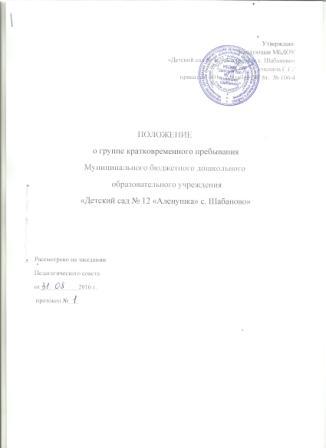 1.Общие положения1.1. Настоящее Положение о группе кратковременного пребывания (далее - Положение) разработано для муниципального бюджетного дошкольного образовательного учреждения «Детский сад № 12 «Аленушка» с. Шабаново» (далее - ДОУ) в соответствии с Законом РФ от 27.12.2012 г. №273-ФЗ «Об образовании в Российской Федерации», Конвенцией о правах ребенка, методическими рекомендациями Министерства образования и науки РФ «О внедрении различных моделей обеспечения равных стартовых возможностей получения общего образования для детей из разных слоев населения» (31 января 2008 г. №03-133), письмом Минобразования России от 31.07.2000 №271/23-16 «Организационное и программно – методическое обеспечение новых форм дошкольного образования на основе кратковременного пребывания детей в дошкольных образовательных учреждениях Российской Федерации» и регламентирует деятельность группы кратковременного пребывания для детей в возрасте от 1 до 7 лет, не посещающих дошкольные образовательные организации.
1.2. Деятельность группы кратковременного пребывания детей (далее — ГКП) регулируется настоящим Положением, договором между ДОУ и родителями (законными представителями).
1.3.Общее руководство группой кратковременного пребывания возлагается на старшего воспитателя.
1.4. Изменения и дополнения в настоящее Положение рассматриваются на педагогическом совете и утверждаются приказом заведующего ДОУ.
1.5. Срок данного Положения не ограничен. Данное Положение действует до принятия нового.2. Цель, задачи группы кратковременного пребывания детей  дошкольного возраста2.1. Группа кратковременного пребывания детей создается с целью оказания образовательной услуги детям дошкольного возраста, не посещающих ДОУ.
2.2. Основными задачами группы кратковременного пребывания являются:оказание консультативной помощи родителям (законным представителям) по вопросам воспитания, обучения и развития ребенка  дошкольного возраста;обеспечение успешной адаптации детей при поступлении в ДОУ;обеспечения освоения ребенком социального опыта общения со сверстниками и взрослыми в совместной игровой деятельности.3. Организация группы кратковременного пребывания3.1. Группа кратковременного пребывания открывается по согласованию с Учредителем по результатам мониторинга охвата детей дошкольного возраста дошкольным образованием, на основании приказа заведующего ДОУ при наличии необходимых условий в соответствии с СанПин 2.4.1.3049-13, соблюдении правил противопожарной безопасности, кадрового и материально – технического обеспечения.
3.2. Организация консультативной и психолого-педагогической помощи родителям (законным представителям) строится на основе интеграции деятельности специалистов: воспитателя, инструктора по физической культуре, музыкального руководителя, медицинской сестры. Консультирование родителей (законных представителей) может проводиться одним или несколькими специалистами одновременно.
3.3. Количество специалистов, привлеченных к работе в ГКП, определяется, исходя из кадрового состава ДОУ с учетом основной нагрузки и должностных обязанностей.
3.4.Образовательная деятельность с детьми, посещающими группу кратковременного пребывания, организуется с учетом реализуемой основной общеобразовательной программы ДОО для детей младшего дошкольного возраста.
3.5. Дети посещают группу кратковременного пребывания 1 раз в неделю по 1 часу в день, в соответствии с утвержденным графиком посещения: с 11.00. до 12.00.
3.6. Продолжительность НОД и режим работы группы кратковременного пребывания организуется в соответствии с требованиями СанПин 2.4.1.3049-13.
3.7. Группа кратковременного пребывания функционирует в дневное время. Может открываться в течение учебного года, по мере комплектования.
3.8. Питание, дневной сон детей, посещающих группу кратковременного пребывания, не организуется.4. Правила зачисления в группу кратковременного пребывания4.1. Зачисление детей в ГКП осуществляется заведующим ДОУ по личному заявлению родителей (законных представителей) детей при предъявлении заведующему ДОУ  документа, удостоверяющего личность одного из родителей (законных представителей) детей, медицинского заключения об отсутствии противопоказаний для посещения детьми ДОУ.
4.2.Прием в ГКП оформляется приказом заведующего ДОУ.
4.3. ГКП функционирует ежегодно с 01 сентября по 31 мая.
4.4. За посещение ГКП плата с родителей (законных представителей) не взымается.
4.5. Для работы с детьми и родителями (законными представителями) используется учебно – материальная база ДОУ.
4.6. Контроль за деятельностью ГКП осуществляет заведующий ДОУ.5. Права и обязанности участников ГКП5.1.Родители (законные представители) имеют право:на получение квалифицированной консультативной помощи по проблемам адаптации, социализации и развития ребенка в ДОУ и семье;получение практической помощи в организации индивидуальных занятий, досуговой деятельности, разрешении проблемных ситуаций с детьми дома;на высказывание собственного мнения и обмен опытом семейного воспитания детей.5.2. Родители (законные представители) обязаны:посещать группу кратковременного пребывания детей в соответствии с утвержденным графиком работы и режимом группы;выполнять рекомендации специалистов, организующих воспитательно-образовательную деятельность;приводить детей здоровыми, опрятными;в случае отсутствие ребенка более 5 дней предоставлять медицинскую справку о состоянии здоровья ребенка;соблюдать правила внутреннего распорядка ДОУ.5.3. ДОУ имеет право:на изучение и распространение положительного опыта семейного воспитания в рамках работы группы кратковременного пребывания;внесение коррективов в план воспитательно-образовательной работы группы в зависимости от индивидуальных особенностей детей, запросов родителей (законных представителей).5.4. ДОУ обязано:организовывать работу ГКП в соответствии с годовым планом работы, основной образовательной программой, с учетом интересов и потребностей родителей (законных представителей);предоставлять квалифицированную консультативную и психолого – педагогическую помощь родителям (законным представителям);использовать в полном объеме материально – техническую базу ДОУ для организации совместной деятельности с детьми, родителями (законными представителями);сотрудники группы кратковременного пребывания детей, осуществляющие воспитательно-образовательную деятельность с детьми, несут полную ответственность за жизнь и здоровье детей во время организации воспитательно -образовательной деятельности; выполнение внутренних локальных актов группы кратковременного пребывания; качество проведения образовательной деятельности.6. Управление и руководство группой кратковременного пребывания6.1. Руководство деятельностью группы кратковременного пребывания осуществляет администрация ДОУ.
6.2. Управление и руководство группой кратковременного пребывания осуществляется в соответствии с данным Положением и не должно противоречить нормативно-правовым актам, действующим в области дошкольного образования
6.3. Заведующий ДОУ определяет функциональные обязанности каждого работника группы кратковременного пребывания.7. Документация группы кратковременного пребывания:договор с родителями (законными представителями) на оказание образовательной услуги;заявления родителей (законных представителей);списочный состав детей (включенных в списочный состав младших групп);приказ о зачислении детей в группу кратковременного пребывания;медицинское заключение о состоянии здоровья ребенка;план воспитательно – образовательной работы ГКП.